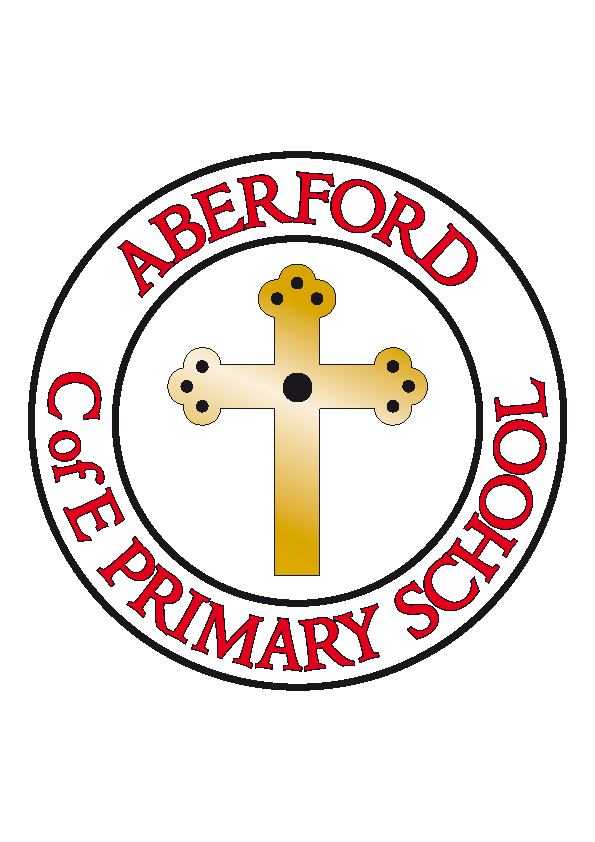 Aberford Church of England Primary SchoolSchool Lane, Aberford, Leeds, LS25 3BUTel: 0113 281 3302   Website: www.aberfordprimaryschool.co.uk Headteacher – Philippa BouldingTHE WEEK AHEAD: 	Diary for the week beginning 11th March 2019House Points (collected and reported by Millie B & Oliver KR) This week’s winners are Hazelwood with 221 house points  Aberford AchievementsJasmine for fantastic listening and effort in phonicsRebecca for amazing contributions in English this week Jacob for great explanations in Maths this week Bailey for excellent results in his recent spelling testsRuby Wa for fantastic descriptive writing in EnglishAlexander for a detailed piece of research to investigate how organisms adapt to specific habitatsWilliam S for a brilliantly written, emotive balanced argument about marine life in captivityGold awards for 200 House Points were awarded to: Sam, Keean, Bailey, Violet C and Leighton BPlant sale Diane will be holding a plant sale in the playground after school on Tuesday 12th March. All proceeds will go to the school garden.PTA NewsAt our meeting on Wednesday we talked about funds recently raised and we discussed ideas for how it could be spent. In recent months the PTA has funded the purchase of Laptops and iPads. We also fund a leaving party for our year 6s as well as commemorative hoodies.We decided that we would like to treat the children to a full school outing to the theatre in the Autumn/Winter term so we will be organising this over the next few weeks. We are also exploring inviting specialist companies into the school to run interactive and fun experience days for all the children and will possibly be making some enhancements to the gardening area.If you have any thoughts or ideas on how you would like to see future funds being used, please either grab one of us on the playground or pass your thoughts onto Sarah in the office.Minutes from the PTA meeting will be available on the website shortlyDates for your Diary                                   16th & 17th April Parents’ Evening                                    W/B 13th May KS2 SATs week                                   22nd-24th May Class 4 residential                                     14th June Sports day 1.15pm                                 17th June Reserve Sports Day 1.15pmMONDAYKS2 Dance with Castleford Tigers – After schoolKS2 Dance with Castleford Tigers – After schoolTUESDAY KS2 Football with Castleford Tigers – After schoolBrass Lessons with York MusicKS2 Football with Castleford Tigers – After schoolBrass Lessons with York MusicWEDNESDAYGuitar Lessons with Roundhay MusicKS1 Gymnastics with Castleford Tigers – After schoolGuitar Lessons with Roundhay MusicKS1 Gymnastics with Castleford Tigers – After schoolTHURSDAYGroup photographsKS2 Gymnastics – After school CANCELLEDThe Big Dance Off (KS2 Dance Club)Group photographsKS2 Gymnastics – After school CANCELLEDThe Big Dance Off (KS2 Dance Club)FRIDAYKS1 Multi Sports with Castleford Tigers – After schoolKS1 Multi Sports with Castleford Tigers – After school